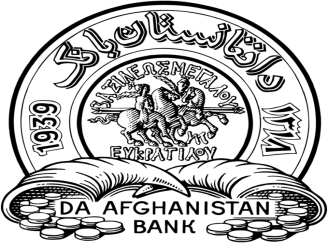       دافغانستان بانک                    آمریت عمومی نظارت امور مالی            مدیریت جوازدهیفورم ضمانت خط صرافیبخش اول:لطفاً شهرت مکمل تضمين کننده را در جدول ذیل درج نماید: لطفاً در مورد تشبث یا فعالیت ضامن معلومات را قرار جدول ذیل ارائه نماید:بخش دوم:تضمین هذا باید با حضور شخص تضمین کننده در مقابل کارمند مسئول صرافی در مدیریت جواز دهی آمریت عمومی نظارت امور مالی یا در مقابل کارمند مسئول صرافی در آمریت زون مربوطه/مدیریت نمایندگی د افغانستان بانک در ولایات امضاء و شصت گذاری گردد. کارمند مسئول صرافی متذکره خود را مطمین سازد که فورم تضمین هذا حسب اسناد و مدارک مربوط به تضمین کننده خانه پوری گردیده و توسط شخص خود تضمین کننده امضاء و شصت گذاری می گردد.در صورت که متضمن ترک تضمين مي نمايد و يا نمي خواهد از مالک صرافی فوق الذکر تضمين نمايد، هر دو جناح (تضمين کننده و مالک صرافی) مکلف است تا د افغانستان بانک را عندالموقع باخبر سازند.هرگاه معلومات ضامن که در بخش اول این فورم ارائه گردیده تغیر نماید و یا تشبث و جواز فعالیت ضامن لغو گردد، تضمین کننده و مالک صرافی مکلف اند تا د افغانستان بانک را عندالموقع کتباً اطلاع دهد. در غیر آن مسؤلیت بدوش ضامن و مالک صرافی میباشد.  تضمين متذکره صرف براي سه سال بوده و در زمان تمديد جواز فوق الذکر، ضمانت خط هذا تجديد مي گردد.اين جانب ()  که شهرت مکمل ام در فوق ذکر گرديده است، با رضايت تام اظهار ميدارم که از محترم () ولد () دارنده نمبر تذکره () که مي خواهد جواز صرافی را در ولايت () اخذ نمايد، تضمین نموده و در صورت هر گونه تخلف و تخطی که از قوانين و مقررات نافذه کشور از آدرس صرافی وي سر زند، ايشان را در وقت معينه به مرجع مربوطه يا د افغانستان بانک حاضر می نمايم و در اقرار خود صادق مي باشم.عکس و مهر بنده در فورم هذا و نقل تذکره تابعيت با جواز قابل اعتبار بنده به اين تضمين خط ضميمه گرديده و صحت است. امضاء تضمين کننده : _________________  شصت تضمين کننده: _________________                           تاريخاسم و محل فعاليت تشبثاسم و محل فعاليت تشبثاسم و محل فعاليت تشبثسکونت اصليسکونت اصليسکونت فعليسکونت فعليعکس تضمين کننده در اينجا نصب و با مهر تضمين کننده تاپه گردد.اسمولايتولايتسکونت اصليسکونت اصليولدولسواليولسواليسکونت اصليسکونت اصليولديتناحيهناحيهسکونت اصليسکونت اصلينمبر تذکرهقريهقريهسکونت اصليسکونت اصليشماره تماسشماره تماسايميل آدرسايميل آدرساسم و محل فعاليت تشبثاسم و محل فعاليت تشبثاسم و محل فعاليت تشبثاسم و محل فعاليت تشبثاسم تشبثنوع فعالیتنمبر جوازشماره تماستاريخ اعتبارایمیل آدرسآدرس تشبث